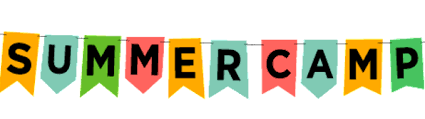 29           Holiday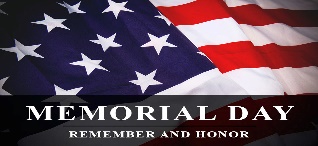 30     Cookie Decorating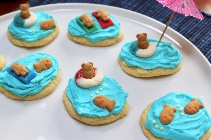 31               Tennis      @ Texas Avenue Park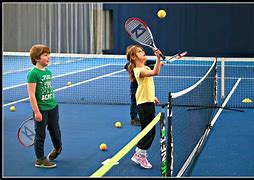 1    Bayou Wildlife Zoo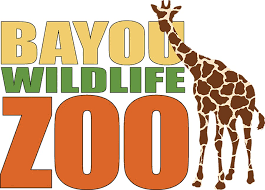 2             Splash Day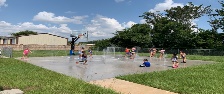 5      Mad Scientist Monday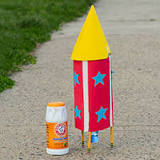 6          Foam Party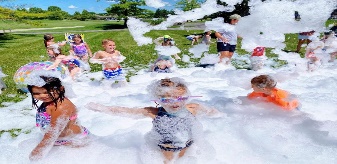 7              Volleyball       @ El Franco Lee Park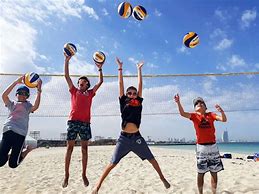 8 Lone Star Flight Museum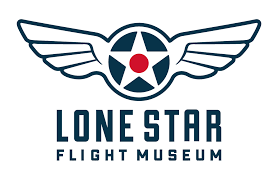 9           Splash Day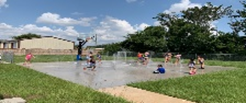 12    Mad Scientist Monday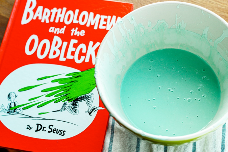 13             Sand Art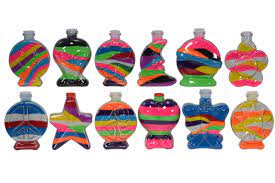 14   Kickball @ Pecan Park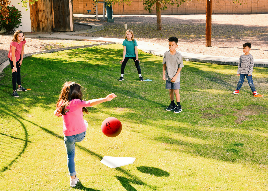 15     The Play Space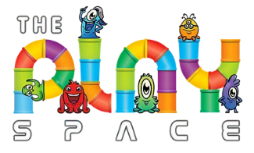 16            Splash Day19    Mad Scientist Monday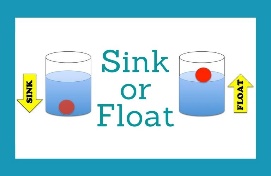 20           Kid Creation:          Plaster Painting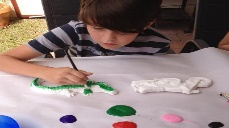 21 Movie Day @ Cinemark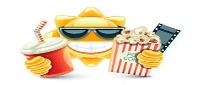 22      Armand Bayou 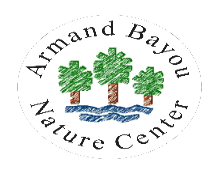 23            Splash Day26    Mad Scientist Monday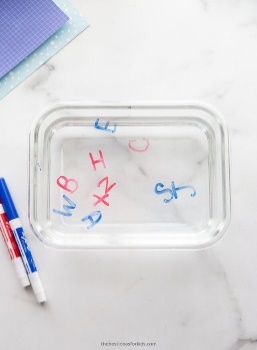 27      Tie-Dye T-Shirts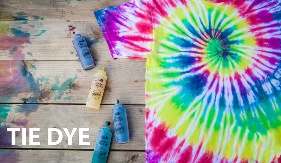 28 Movie Day @ Cinemark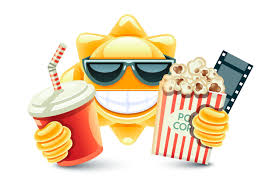 29         Urban Air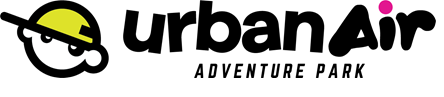 30             Splash Day